TITLE: Midwife Supervisor   (South Sudan National Position – 01)TITLE: Midwife Supervisor   (South Sudan National Position – 01)TEAM/PROGRAMME: Health LOCATION: Akobo WestReporting to: Health Coordinator GRADE: 4CONTRACT LENGTH: 12 Months CHILD SAFEGUARDING:  The role holder will have contact with children and/or young people, or access to personal data about children or young people, as part of their work; therefore, a police check will be mandatory unless the content or location of the role changes, in which case the Child Safeguarding level will be reviewed. CHILD SAFEGUARDING:  The role holder will have contact with children and/or young people, or access to personal data about children or young people, as part of their work; therefore, a police check will be mandatory unless the content or location of the role changes, in which case the Child Safeguarding level will be reviewed. ROLE PURPOSE: The Midwife Supervisor will be fully embedded into the PHC/MMU based in Walgak, Akobo West. S/he will support all sites on a rotational basis depending on need, with the possibility of deployment to any other parts and will have overall responsibility for patient care in her particular professional areas with flexibility to work in other disciplines. The Midwife will work together with other Officers/juniors and is responsible for the management of patients in Maternal and Child Health clinics, inpatient wards; etc. S/he may participate in mass vaccination campaigns. Will also be expected to participate in responding to disasters like disease outbreaks, floods, drought and population displacement ROLE PURPOSE: The Midwife Supervisor will be fully embedded into the PHC/MMU based in Walgak, Akobo West. S/he will support all sites on a rotational basis depending on need, with the possibility of deployment to any other parts and will have overall responsibility for patient care in her particular professional areas with flexibility to work in other disciplines. The Midwife will work together with other Officers/juniors and is responsible for the management of patients in Maternal and Child Health clinics, inpatient wards; etc. S/he may participate in mass vaccination campaigns. Will also be expected to participate in responding to disasters like disease outbreaks, floods, drought and population displacement SCOPE OF ROLE: Reports to: Health Coordinator.Dimensions: The Midwife Supervisor will be working in MCH clinics, and PHCs wards, for 8 or longer hours in a day depending on the nature of the fieldwork. S/he will carry out any other duties assigned to her or him by the Line Manager.Number of direct reports: Junior staff (e.g. MS midwives, Nurse Assistants etc.) who may be integrated into the team or who work in supported PHC/mobile health facilities. SCOPE OF ROLE: Reports to: Health Coordinator.Dimensions: The Midwife Supervisor will be working in MCH clinics, and PHCs wards, for 8 or longer hours in a day depending on the nature of the fieldwork. S/he will carry out any other duties assigned to her or him by the Line Manager.Number of direct reports: Junior staff (e.g. MS midwives, Nurse Assistants etc.) who may be integrated into the team or who work in supported PHC/mobile health facilities. KEY AREAS OF ACCOUNTABILITY:Provide quality evidence-based antenatal care (ANC) to mothers by:Taking a thorough history and performing ongoing physical assessment and examinations at each antenatal visit.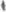 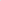 Providing appropriate micronutrient supplementation.Providing intermittent presumptive treatment of malaria and worms.Providing relevant health education, including breastfeeding, labor & birth and emergency preparedness.Provide quality evidence-based newborn/post-natal care to mothers by:Taking history and performing a physical examination.Facilitating immediate and prolonged skin-to-skin contact and early breastfeeding when appropriate.Observe for danger signs/complications and seek appropriate help/support.Conducting post-natal examinations, appropriate health education & appropriate documentation.Encouraging exclusive breastfeeding (for a minimum of 6 months) and rooming in & maintaining warmth.Preventing infection by taking necessary IPC measures & documentation.To participate in Primary Health Care activities in the mobile outreach and in Stabilization Centres/mass vaccination campaignsEnsure proper Record Keeping of all Input and Output and Conduct Inventories on regular basis in the MCH DepartmentTo carry out any other duties and/or responsibilities assigned by her/his immediate supervisor.To be flexible as required and always on the ready to move at very short notice to areas where emergency response may be neededTo be accountable, give feedback and appropriate information regarding the requested or ongoing tasks to the person or department, for the duties and performances he/she is carrying, etc.KEY AREAS OF ACCOUNTABILITY:Provide quality evidence-based antenatal care (ANC) to mothers by:Taking a thorough history and performing ongoing physical assessment and examinations at each antenatal visit.Providing appropriate micronutrient supplementation.Providing intermittent presumptive treatment of malaria and worms.Providing relevant health education, including breastfeeding, labor & birth and emergency preparedness.Provide quality evidence-based newborn/post-natal care to mothers by:Taking history and performing a physical examination.Facilitating immediate and prolonged skin-to-skin contact and early breastfeeding when appropriate.Observe for danger signs/complications and seek appropriate help/support.Conducting post-natal examinations, appropriate health education & appropriate documentation.Encouraging exclusive breastfeeding (for a minimum of 6 months) and rooming in & maintaining warmth.Preventing infection by taking necessary IPC measures & documentation.To participate in Primary Health Care activities in the mobile outreach and in Stabilization Centres/mass vaccination campaignsEnsure proper Record Keeping of all Input and Output and Conduct Inventories on regular basis in the MCH DepartmentTo carry out any other duties and/or responsibilities assigned by her/his immediate supervisor.To be flexible as required and always on the ready to move at very short notice to areas where emergency response may be neededTo be accountable, give feedback and appropriate information regarding the requested or ongoing tasks to the person or department, for the duties and performances he/she is carrying, etc.BEHAVIOURS (Values in Practice)Accountability:holds self-accountable for making decisions, managing resources efficiently, achieving and role modelling Save the Children valuesHolds the team and partners accountable to deliver on their responsibilities - giving them the freedom to deliver in the best way they see fit, providing the necessary development to improve performance and applying appropriate consequences when results are not achieved.Ambition:sets ambitious and challenging goals for themselves and their team, takes responsibility for their own personal development and encourages their team to do the samewidely shares their personal vision for Save the Children, engages and motivates othersFuture orientated, thinks strategically and on a global scale.Collaboration:builds and maintains effective relationships, with their team, colleagues, Members and external partners and supportersvalues diversity, sees it as a source of competitive strengthApproachable, good listener, easy to talk .Creativity:develops and encourages new and innovative solutionsWilling to take disciplined risks.Integrity:honest, encourages openness and transparency; demonstrates highest levels of integrityBEHAVIOURS (Values in Practice)Accountability:holds self-accountable for making decisions, managing resources efficiently, achieving and role modelling Save the Children valuesHolds the team and partners accountable to deliver on their responsibilities - giving them the freedom to deliver in the best way they see fit, providing the necessary development to improve performance and applying appropriate consequences when results are not achieved.Ambition:sets ambitious and challenging goals for themselves and their team, takes responsibility for their own personal development and encourages their team to do the samewidely shares their personal vision for Save the Children, engages and motivates othersFuture orientated, thinks strategically and on a global scale.Collaboration:builds and maintains effective relationships, with their team, colleagues, Members and external partners and supportersvalues diversity, sees it as a source of competitive strengthApproachable, good listener, easy to talk .Creativity:develops and encourages new and innovative solutionsWilling to take disciplined risks.Integrity:honest, encourages openness and transparency; demonstrates highest levels of integrityQUALIFICATIONS AND EXPERIENCEEssentialRegistered (Diploma) or Enrolled Midwife Certificate.Good Observation, Judgement, Counselling and Communication Skills.Patient Focused Approach and a Pleasant Personality.Must be able to speak English while knowledge of AoR local languages like Nuer will be an added advantageTeamwork and relation building skills.DesirableKnowledge of Akobo West where the post is located.Willingness to be based in the field with limited basic amenitiesAbility to operate in insecure environment and abide by Save the Children security regulationsAbility to work for longer hours and many days in often isolated locations and adverse weather conditionsQUALIFICATIONS AND EXPERIENCEEssentialRegistered (Diploma) or Enrolled Midwife Certificate.Good Observation, Judgement, Counselling and Communication Skills.Patient Focused Approach and a Pleasant Personality.Must be able to speak English while knowledge of AoR local languages like Nuer will be an added advantageTeamwork and relation building skills.DesirableKnowledge of Akobo West where the post is located.Willingness to be based in the field with limited basic amenitiesAbility to operate in insecure environment and abide by Save the Children security regulationsAbility to work for longer hours and many days in often isolated locations and adverse weather conditionsAuthor: Elizabeth Nyaluak                                         Date: 8/01/2024Author: Elizabeth Nyaluak                                         Date: 8/01/2024